с. Кичменгский ГородокО внесении изменений и дополнений в решение Муниципального Собрания от 11.12.2018г. № 116 «О районном бюджете на 2019 год и плановый период 2020 и 2021 годов»Муниципальное Собрание РЕШИЛО:Внести в решение Муниципального Собрания Кичменгско-Городецкого муниципального района от 11 декабря 2018 года № 116 «О районном бюджете на 2019 год и плановый период 2020 и 2021 годов» следующие изменения:Раздел I. Основные характеристики районного бюджета изложить в следующей редакции:«1. Утвердить основные характеристики районного бюджета на 2019 год:общий объем доходов в сумме 808 195,3 тыс. рублей;общий объем расходов в сумме 808 961,4 тыс. рублей;дефицит бюджета в сумме 766,1 тыс. рублей.Утвердить основные характеристики районного бюджета на 2020 год:общий объем доходов в сумме 583 634,0 тыс. рублей;общий объем расходов в сумме 581 190,3 тыс. рублей; профицит бюджета в сумме 2 443,7 тыс. рублей.».1.2 В пункте 3 раздела III. Бюджетные ассигнования районного бюджета строку 1) изложить в следующей редакции:«1) на 2019 год в сумме 24 023,7 тыс. рублей;».1.3 В пункте 10 раздела III. Бюджетные ассигнования районного бюджета строку 1) изложить в следующей редакции:«1) на 2019 год в сумме 21 712,6 тыс. рублей;».1.4 Пункт 12 раздела III. Бюджетные ассигнования районного бюджета изложить в следующей редакции:«12. Утвердить объемы межбюджетных трансфертов бюджетам муниципальных образований района из бюджета муниципального района на осуществление части полномочий по решению вопроса местного значения в отношении автомобильных дорог общего пользования местного значения вне границ и в границах населенных пунктов на территории поселений и обеспечение безопасности дорожного движения на них в сумме 4 939,2 тыс. руб. на 2019 год согласно приложению 11 к настоящему решению.»В пункте 13 раздела III. Бюджетные ассигнования районного бюджета строку 1) изложить в следующей редакции:«1) на 2019 год в сумме 3 184,6 тыс. рублей;».В приложении 4 к решению «Перечень главных администраторов доходов районного бюджета и закрепляемые за ними виды (подвиды) доходов на 2019 год и плановый период 2020 и 2021 годов»:- раздел «Администрация Кичменгско-Городецкого муниципального района «дополнить строкой следующего содержания:1.7 Приложения 2, 6, 7, 8, 9, 10, 11, 12, 13, 15, 16, 17 к решению изложить в новой редакции согласно приложениям 1, 2, 3, 4, 5, 6, 7, 8, 9, 10, 11, 12 к настоящему решению.1.8 Настоящее решение опубликовать в районной газете «Заря Севера» и разместить на официальном сайте Кичменгско-Городецкого муниципального района в информационно-телекоммуникационной сети «Интернет».Глава района                                                                                        Л.Н. Дьякова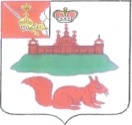 МУНИЦИПАЛЬНОЕ СОБРАНИЕКИЧМЕНГСКО-ГОРОДЕЦКОГО МУНИЦИПАЛЬНОГО РАЙОНАВОЛОГОДСКОЙ ОБЛАСТИМУНИЦИПАЛЬНОЕ СОБРАНИЕКИЧМЕНГСКО-ГОРОДЕЦКОГО МУНИЦИПАЛЬНОГО РАЙОНАВОЛОГОДСКОЙ ОБЛАСТИМУНИЦИПАЛЬНОЕ СОБРАНИЕКИЧМЕНГСКО-ГОРОДЕЦКОГО МУНИЦИПАЛЬНОГО РАЙОНАВОЛОГОДСКОЙ ОБЛАСТИРЕШЕНИЕРЕШЕНИЕРЕШЕНИЕот11.12.2019№1922392 02 45550 05 0000 150Межбюджетные трансферты, передаваемые бюджетам муниципальных районов за  достижение показателей деятельности органов исполнительной власти субъектов Российской Федерации